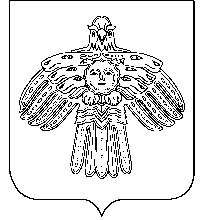                              АДМИНИСТРАЦИЯ                                                          «УЛЫС ОДЕС»  КАР  ОВМÖДЧÖМИНСА       ГОРОДСКОГО  ПОСЕЛЕНИЯ  «НИЖНИЙ ОДЕС»                                                     АДМИНИСТРАЦИЯ           РАСПОРЯЖЕНИЕТШÖКТÖМ    от « 31» июля 2017 года                                                                       №  216       О включении уличного освещения на территории городского поселения «Нижний Одес»В соответствии с Федеральным законом от 06.10.2003 N 131-ФЗ "Об общих принципах организации местного самоуправления в Российской Федерации":     1. Произвести включение уличного освещения на территории муниципального образования городского поселения «Нижний Одес» с 01 августа 2017 года до особого распоряжения.     2. Настоящее  распоряжение подлежит официальному опубликованию на сайте администрации.    3. Контроль исполнения настоящего распоряжения оставляю за собой.Руководитель администрациигородского поселения «Нижний Одес»  -                                           Ю.С. Аксенов